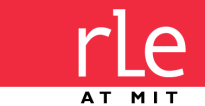 Academic Appointment RequestAllow three months of lead time for international scholars and one month for US citizens and permanent residentsRequired field *Include scholar’s CV * with request Return to RLE Human Resources 36-415 or rachel79@mit.eduWhere is the Visitor/Research Affiliate employed and in what position? What is the proposed purpose of MIT appointment? (Connect to active sponsored project if applicable)Describe affiliation faculty/PI sponsor has with institution or company Visitor/Research Affiliate is employed with.Scholar InformationScholar InformationScholar InformationScholar InformationScholar InformationScholar InformationScholar InformationScholar InformationScholar InformationScholar InformationScholar InformationScholar InformationScholar InformationScholar InformationScholar InformationFull Name:Full Name:	Last	Last	Last	Last	Last	Last	Last	Last	Last	Last	Last	Last	LastFirstM.I.E-mail Address:E-mail Address:E-mail Address:E-mail Address:E-mail Address:E-mail Address:* Known Visa Needs/Requests:* Known Visa Needs/Requests:* Known Visa Needs/Requests:* Known Visa Needs/Requests:* Known Visa Needs/Requests:* Known Visa Needs/Requests:* Known Visa Needs/Requests:* Known Visa Needs/Requests:Citizenship:Citizenship:Citizenship:Citizenship:Citizenship:Citizenship:Citizenship:MIT id (if previously assigned):MIT id (if previously assigned):MIT id (if previously assigned):MIT id (if previously assigned):MIT id (if previously assigned):MIT id (if previously assigned):MIT id (if previously assigned):MIT id (if previously assigned):MIT id (if previously assigned):MIT id (if previously assigned):MIT id (if previously assigned):MIT id (if previously assigned):MIT id (if previously assigned):MIT id (if previously assigned):MIT id (if previously assigned):Appointment InformationAppointment InformationAppointment InformationAppointment InformationAppointment InformationAppointment InformationAppointment InformationAppointment InformationAppointment InformationAppointment InformationAppointment InformationAppointment InformationAppointment InformationAppointment InformationAppointment Information* Title:* Start Date:* Start Date:* Start Date:MIT Address:MIT Address:MIT Address:* Salary/Financial Support:* Salary/Financial Support:$$MIT Phone:MIT Phone:MIT Phone:MIT Phone:MIT Phone:(         )(         )(         )(         )   % Effort:   % Effort:   % Effort:   % Effort:* Faculty/PI Supervisor:* Faculty/PI Supervisor:* Faculty/PI Supervisor:* Faculty/PI Supervisor:Source of Funds:* One Sentence Summary of Research:* One Sentence Summary of Research:* One Sentence Summary of Research:* One Sentence Summary of Research:* One Sentence Summary of Research:* One Sentence Summary of Research:* One Sentence Summary of Research:* One Sentence Summary of Research:* One Sentence Summary of Research:* One Sentence Summary of Research:* One Sentence Summary of Research:* One Sentence Summary of Research:* One Sentence Summary of Research:* One Sentence Summary of Research:* One Sentence Summary of Research:For Visitor or Research Affiliate *For Visitor or Research Affiliate *For Visitor or Research Affiliate *For Visitor or Research Affiliate *For Visitor or Research Affiliate *For Visitor or Research Affiliate *For Visitor or Research Affiliate *For Visitor or Research Affiliate *For Visitor or Research Affiliate *For Visitor or Research Affiliate *For Visitor or Research Affiliate *For Visitor or Research Affiliate *For Visitor or Research Affiliate *For Visitor or Research Affiliate *For Visitor or Research Affiliate *